REGULAMINV MIĘDZYSZKOLNEGOKONKURSU RECYTATORSKIEGO„OD JANA KOCHANOWSKIEGO DO POETY KRESOWEGO…”1. Organizatorem konkursu jest Zespół Szkół Ogólnokształcących nr 6 im. Jana Kochanowskiego w Radomiu, Samorząd Uczniowski i Rada Rodziców przy ZSO nr 6 im. Jana Kochanowskiego w Radomiu oraz Towarzystwo Miłośników Lwowa i Kresów Południowo – Wschodnich Oddział w Radomiu.2. Celem konkursu jest promowanie twórczości patrona szkoły Jana Kochanowskiego, współczesnych regionalnych twórców oraz w tej edycji poetów Kresowych. 3.  Konkurs kierowany jest do uczniów szkół gimnazjalnych i ponadgimnazjalnych z terenu Radomia i okolic.4. Przedmiotem konkursu będzie recytacja jednego wiersza autorstwa Jana Kochanowskiego, współczesnego, radomskiego twórcy lub wybranego poety Kresowego. Każda szkoła może zgłosić maksymalnie trzech recytatorów (w wypadku Zespołu Szkół: 3 osoby z gimnazjum i 3 osoby z liceum).5.  Zgłoszenia, zawierające: imię, nazwisko, wiek ucznia, nazwę szkoły oraz imię, nazwisko autora wraz z tytułem prezentowanego wiersza, należy nadsyłać do dnia 10 grudnia 2018  roku na adres e-mail koordynatora konkursu Adriana Szarego: adrianszary@wp.pl6. Przesłuchania konkursowe odbędą się dnia 14 grudnia 2018 roku o godzinie 12.00 w Zespole Szkół Ogólnokształcących nr 6 im. Jana Kochanowskiego, w Radomiu, przy ul. Kilińskiego 25.7. Organizatorzy konkursu powołają Jury, któremu przewodniczył będzie aktor Kamil Woźniak. Jury przyzna laureatom nagrody i wyróżnienia.8. Organizatorzy zastrzegają sobie prawo do zmiany regulaminu.9. Szczegółowych informacji udziela koordynator konkursu Adrian Szary, pod adresem e-mail: adrianszary@wp.pl10. Konkurs został wpisany na listę konkursów kuratoryjnych.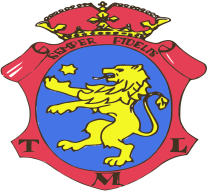 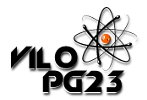 